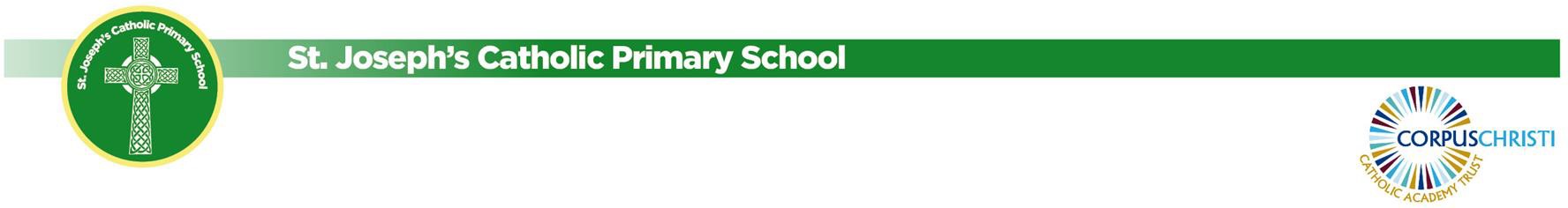 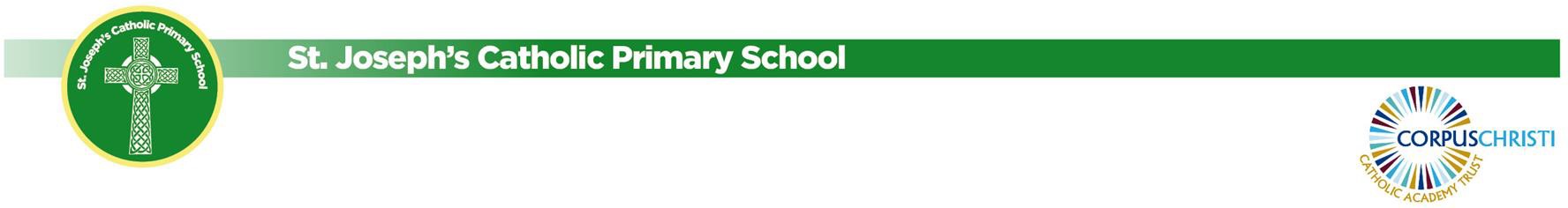 ‘Where every child is known and loved, as a child of God’Pupils Start SchoolPupils Finish SchoolAutumn TermWednesday 4th September Friday 18th October 2024Autumn TermMonday 28th October 2024Friday 20th December 2024Spring TermMonday 6th January 2025Friday 14th February 2025Spring TermTuesday 25th February 2025Tuesday 8th April 2025Summer TermTuesday 22nd April 2025Friday 23rd May 2025Summer TermMonday 9th June 2025Wednesday 23rd July 2025In Service Days (children do not attend school)In Service Days (children do not attend school)Monday 2nd September 2024In Service DayTuesday 3rd September 2024In Service DayMonday 24th February 2025In Service dayThursday 24th July 2025In Service DayFriday 25th July 2025In Service dayMonday 5th May 2025Bank Holiday (School Closed)